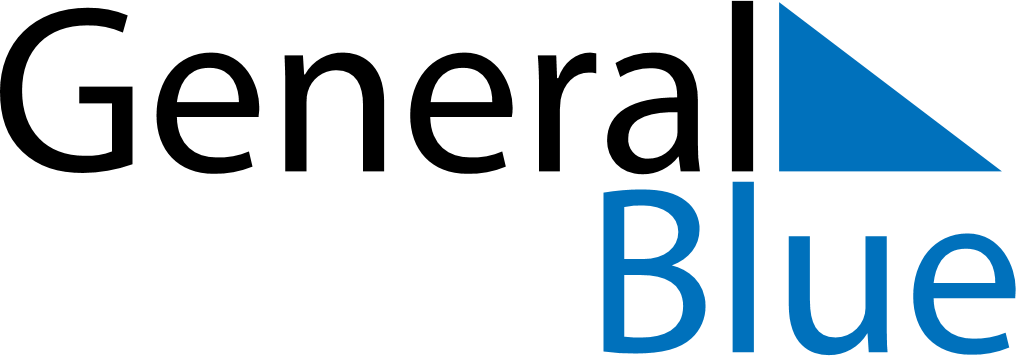 June 2025June 2025June 2025June 2025BahamasBahamasBahamasSundayMondayTuesdayWednesdayThursdayFridayFridaySaturday12345667Randol Fawkes Labour DayRandol Fawkes Labour Day89101112131314PentecostWhit Monday151617181920202122232425262727282930